This form can be downloaded at   http://www.phys.ust.hk/spacecamp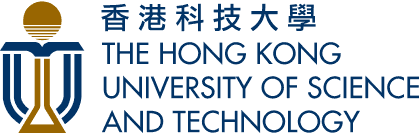      HKUST Space Camp 2013APPLICATION FORMPART (I) PARTICIPANT INFORMATION							Surname:                                            Given Name: 								中文姓名: 			___________Gender:  Female        Male                   Age: ___	Address: 													_____                _____________________________________________________________________Telephone: 				_______Mobile phone: 					Email:                ________________________________                ________________________Do you have any medical conditions we should be aware of? NO   YES (please list):________________________________________________________School: 														Form and class attended in year 2012-2013:_____________________Grades received in year 2012-2013 (Please state in either:  score out of 100 or letter grade) Chinese					English								Mathematics					Science Subject(s) 							Do you have any friends or classmates you prefer to place under your team?  (List their names below.)Optional--Leave it blank if none.  Note: each applicant should submit their own application form.(1) 							 (2) 								(3) 							PART (II) TEACHER ENDROSEMENT							Name of Teacher: 						 Phone: 						Email:                ________________________________                ________________________PART (III) SIGNATURE							I acknowledge that the above information is correct to the best of my knowledge.TEACHER SIGNATURE: 						Date: 					STUDENT SIGNATURE: 						Date: 					   HKUST Space Camp 2013APPLICATION FORMPART (IV) PERSONAL STATEMENT (Answers in either Chinese or English are acceptable.  可用中文作答)Question:What space mission or project would you be most excited to see it happens by the year 2030?  Explain your idea. (e.g. Why is it interesting to you?  What can we learn from the mission? Does it require any new technology?   Is it useful to our daily lives?  etc.) You can use a sketch or a picture to illustrate your idea. Attach additional sheet(s) if necessary. 